KEEFE REGIONAL TECHNICAL HIGH SCHOOL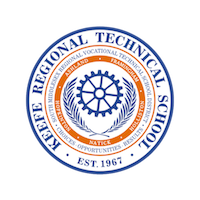 HEALTH - EMERGENCY INFORMATIONPlease read carefully, sign, and return this form to school.State mandated health requirements include the following:  SBIRT, and Postural screening occurs in grade 9.  Physical exams are required in grade 10.  Vision and hearing screening as well as Body Mass Index (BMI) screening occurs in grade 10.  Parents who choose to waive BMI screening must submit a written request to school nurse. You must complete this form yearly. Thank you. Student Name (print) __________________________________________ DOB _____________________ Grade ________________Address (# & street) ____________________________________ (town) _________________________________ Home Phone _____________________		     Both					   LegalStudent living with:  Parents _____ Father _____ Mother _____ Guardian _____ Foster Parents _____ Other____________________												                    (Please specify)Please Circle One:  Mother/Father/Guardian 	                                Please Circle One:  Mother/Father/Guardian Name_______________________________________________ Name__________________________________________________Home Address _______________________________________ Home Address ___________________________________________ 	 Cell Phone___________________________________________Cell Phone ______________________________________________Employer ________________ Work Phone ________________ Employer ________________ Work Phone ___________________ Email Address _______________________________________ Email Address___________________________________________ Friends/ Relatives who may be asked to dismiss student if unable to locate parents:  Name _______________________________Relationship _________________Circle: Cell/Work/Home________________________Name _______________________________Relationship _________________Circle: Cell/Work/Home________________________Pediatrician ______________________________Address_________________________________   Phone _____________________  **Over the Counter/Non Prescription Medication Consent** be sure to check each one to indicate your wishes and sign below: 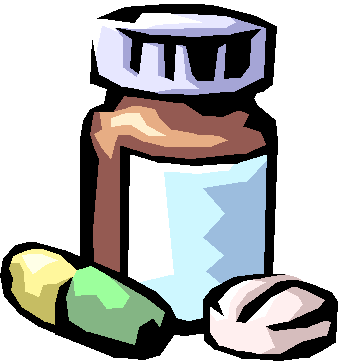 Permission to receive in school as needed: Tylenol_______ Ibuprofen_______ TUMS_______ throat lozenges_______. In an emergency I grant permission for my son/daughter to be transported, by ambulance, to MetroWest Medical Center - Framingham Campus for treatment.  I understand I will be notified of the emergency as soon as possible.   I will notify the school if there is any change in the above information or in my student’s health. 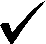 Signature of Mother/Father/Guardian_____________________________________________________Date ____________________ *Detail below any pertinent medical needs relevant to the care of your child in school (medications at home/school, allergies, religious exemptions, etc. – this will be kept confidential by the nurses - maintain HIPAA compliance.*PLEASE CHECK ALL BOXES THAT APPLY FOR THE STUDENT, AND IF YES PLEASE GIVE DETAILS ON BACK.ADD/ADHDAllergies-food/ medicine/ environmental (list)_____________________________________________________________AnxietyAsthmaAutism/ASDBirth DefectsCerebral PalsyConcussion: current/pastConstipationCystic FibrosisDaily MedicationDepressionDevelopmental DelayDiabetesEating DisorderEpilepsy/SeizuresGlasses/Contact LensesHearing Aide UseHearing Problems (any)Heart ProblemsKidney DiseaseLyme DiseaseMental Health IssuesMigraine HeadachesPneumoniaPregnant: current/pastSkin ConditionSleep Disorder/ApneaSurgeriesTuberculosisTourette’s SyndromeVision DifficultiesDetails about the student’s medical conditions if checked YES on previous page, allergies, including environmental, food, or to any medicine. Please also share any other physical or mental health concerns that you would like the nurse to be aware of in order to better be able to care for your child/ student while at school: ________________________________________________________________________________________________________________________________________________________________________________________________________________________________________________________________________________________________________________________________________________________________________________________________________________________________________________________________________________________________________________________________________________________________________________________________________________________________________________________________________________________________________________________________________________________________________________________________________________________________________________________________________________________________________________________________________________________________________________________________________________________________________________________________________________________________________________________Thank you for taking the time to help us take care of your son/ daughter/ or charge. The Keefe Tech Nurses’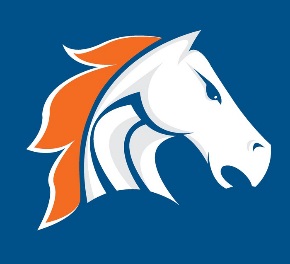 